Поверь в мечтуОна. Добрый вечер, дорогие зрители! Мы рады снова видеть вас в нашем зале.
Он. И еще больше рады тому, что у нас есть замечательный повод отдохнуть и повеселиться. С чем мы вас сердечно и поздравляем!
Голос диктора. Добрый вечер, добрый вечер, уважаемые радиослушатели! В эфире радиостанция «Эхо России». В рамках праздничных мероприятий наша радиостанция проводит опрос на тему «Поверь в мечту». Отвечайте на наши вопросы, присылайте нам самые дерзкие мечты, самые сокровенные желания, и мы гарантируем вам их исполнение.Он. Позвольте, если вы гарантируете их исполнение, какой же это опрос?
Голос диктора. Дорогие радиослушатели! Все ваши мечты и желания будут воплощены в жизнь нашими Ведущими. А ваша задача — наблюдать, во что это безобразие выльется.
Она. То есть как — Ведущими?! То есть это нами, что ли?! Нет, нет и нет! Я категорически не согласна.
Он. И я не согласен. Я что, похож на подопытного хомячка? И речи об этом быть не может!
Голос диктора. Дорогие радиослушатели, присылайте СМС с вашими дерзкими и сокровенными мечтами непосредственно нашим Ведущим.Ведущие начинают возмущаться. Голос диктора их перебивает.С нетерпением ждем ваших посланий. А пока в эфире песня.Концертный номер.Итак, дамы и господа, первые результаты нашего опроса весьма печальны: более половины, а точнее 67,7% россиян, страдают от одиночества и мечтают поскорее от него избавиться.
Он. Послушай, какое мне пришло сообщение: «Убедительно прошу прочитать мое письмо. Я вынужден был временно переехать в далекий Магадан. Климат здесь холодный, суровый. Он накла¬дывает заметный отпечаток на местных жителей, особенно на коренных. А сердцу так хочется тепла и заботы! Ах, если бы нашлась такая же одинокая душа, которая обогрела бы уставшего путника, а также одела, накормила, взяла на постой и содержание. От нашего одиночества не осталось бы и следа. Откликнись поскорее, освобождаюсь условно-досрочно через два дня. С уважением В. В.»
Она. А мне вот тут буквально сразу же пришел ответ: «Здравствуй, дорогой ВВ! Я автоответчик. Хозяев уже две недели нет дома. Деньги в тумбочке, драгоценности в подушке. Приди, мне так одиноко!»
Он. Погоди, погоди, а адрес там есть?
Она. А как же, все подробно: адрес, как проехать, все есть.
Он (заглядывая через плечо). Так это же мой… Это ко мне… Ну, я ему сейчас! Я ему все батарейки повыдергиваю! (Убегает.)
Она. Уважаемый ВВ, пока решается ваша судьба, послушайте хорошую песню.
Концертный номер.Знаешь, как-то я себя некомфортно чувствую, не в своей тарелке. Не тем мы занимаемся. Копаемся у людей в душах, вытаскиваем на всеобщее обозрение все такое личное, интимное. Нехорошо это. Может, мы чужой внутренний мир разрушаем.
Он. И не говори. А представляешь, каково психологам? Мало того, что они этим каждый день занимаются, так им за это еще и деньги брать приходится, большие деньги, между прочим, очень большие.
Она. Отвратительно.
Он. Хуже не бывает.Задумчиво отходят друг от друга на край сцены. Хватают телефоны. Говорят, закрывая трубку рукой, косясь друг на друга.Она. Алло, университет?.. Скажите, на профессию психолога большой конкурс?
Он. А экзамены какие?.. А документы?..
Она. А экстерном закончить можно?..Расходятся в кулисы.Голос диктора. А следующий номер благодарные психотерапевты просили поставить для своих пациентов. Выполняем их заявку.Концертный номер.Продолжаем оглашать ваши сокровенные мечты и заветные желания. Многим россиянам летние деньки навеяли мысли об отдыхе, в частности 37% мечтают о морском путешествии на белом теплоходе. Интересно, что в большинстве своем это люди семейные.
Она. Как ты думаешь, почему о таком отдыхе мечтает столько замужних женщин?
Он. Наверное, море привлекает, солнце…
Она. А вот и нет. Их привлекает то, что они будут ходить по полу, который мыли не они, спать на кровати, которую стелили не они, есть еду, не ими приготовленную.
Он. Знаешь, последняя часть привлекает не только их, но и многих мужей.
Она. В таком случае следующий номер рекомендую для совместного семейного просмотра.Концертный номер.Голос диктора. Практически все мужчины мечтают построить дом, посадить дерево и родить когда-нибудь сына. Последнее у нас в стране получается особенно хорошо.Выходит Он, разговаривает по телефону.Женский голос. Дорогой, я родила! Ну давай, спрашивай меня!
Он. А сколько?
Женский голос. Не так! На сколько? На 3500!
Он. А от кого?
Женский голос. Да не от кого, а кого! Мальчика! Тебе что, спросить больше нечего?
Он. А… это… Жить-то где собираетесь?Концертный номер.Голос диктора. А теперь о результатах мини-опроса, проведенного среди рыбаков.
Он. Все они мечтают поймать золотую рыбку. На вопрос: «Что вы сделаете, если поймаете ее?» — мы получили множество разных ответов. А именно: закажу новое корыто, закажу новую избу, закажу новую старуху…
Она. И только четверка рыбаков азиатской наружности, по слухам, работающая в ближайшем суши-баре, таинственно промолчала. Для этих скромных, нетребовательных людей наша следующая песня.Концертный номер.Голос диктора. 15% наших соотечественников жаждут экстремального отдыха.
Она. Отчего люди не летают, как птицы? Мне иногда кажется, что я птица. Когда стоишь на горе, тебя так и тянет лететь. Вот так бы разбежалась, подняла руки и полетела…
Он (появляясь в шлеме и наколенниках). Я смотрю, тебя это здорово вдохновляет. Так давай вместо меня, я уступлю.
Она. Да я бы с радостью. Только у меня ведь дети — девочка и еще одна девочка. И потом, все воздухоплаватели — мужчины, например Икар или Сент-Экзюпери.
Он. Да-а… Стоять в одном ряду с такими личностями — честь. Главное, опыт у них удачный. (Садится, пишет.)
Она. Что пишешь? Завещание? Это ты зря! Надо всегда на лучшее надеяться.
Он. Типун тебе на язык! Заявление пишу директору. Прибавку к зарплате требую.
Она. Тогда пиши так: прошу кроме надбавки за вредность доплачивать мне также за грубость, жадность и трусость.
Он. Это кто трус?! Да я… Да у меня… Вот смотри. (Убегает.)Слышны крик, грохот падения. Ведущего проносят в противоположные кулисы.Она. Ох уж эти мужчины! Лежали бы с газетой на диванчике, так ведь нет, дельтапланы им подавай!Концертный номер.
Голос диктора. А теперь желание из разряда «особо редкие». Есть еще в наше время индивидуумы, мечтающие посетить балет «Лебединое озеро».
Она. А что в этом такого? Я, например, тоже очень об этом мечтаю. Представляете, побывать в красивом зале, среди интеллигентных людей, в элегантном вечернем платье… А на сцене легкие, грациозные балерины…Выбегает Ведущий в костюме лебедя.Я себе балерин как-то по-другому представляла. А скажите-ка, почему вы танцуете в гордом одиночестве, где остальные?
Он. У нас недавно случилась ужасная история. Во время танца маленьких лебедей чихнула одна из балерин. В целях профилактики птичьего гриппа объявили карантин в стае. Вот теперь отдуваюсь.Концертный номер.Голос диктора. Вернемся к нашему опросу. Более 50%, а точнее 50,5% жителей нашей страны, написали, что мечтают жить как в кино. Что я хочу сказать по этому поводу: осторожней с желаниями, дорогие граждане, фильмы сейчас разные бывают.С разных сторон выходят Ведущие в плащах гангстеров и шляпах.Она. Почему опоздал?
Он. Не твое дело!
Она. Где зарплата?Ведущий подает дипломат, Она берет и встряхивает.Здесь не все, где заначка?Он вздыхает и вытаскивает две большие клетчатые сумки.Он. Где обед?Она передает Ему другой дипломат.
А компот где?
Она. Видишь фото этого человека? Завтра в 17.00 заберешь его из детсада.
Он. Это ты замочила мой пиджак?
Она. Он слишком много знал.
Он. Не рассчитывай, что после этого я буду молчать и не скажу твоей маме все, что я о ней думаю. (Начинает набирать телефонный номер.)
Она. Ты сам напросился! (Распахивает плащ.)Ведущий падает на колени, Она сбрасывает шляпу — Он падает. Она целует Его в лоб.Контрольный. (Уходит.)Песня о кино. Выходят Ведущие.А мне прислали длинный список женских желаний.
Он. И о чем мечтают наши женщины?
Она. Самое простое — это романтическое свидание. Маленький ресторан, приглушенный свет, тихая музыка, столик на двоих, свечи и милый собеседник.
Он. А с чего это женщины присвоили это желание себе? Мы, мужчины, тоже не против ресторанов, и свет пускай будет…
Свет приглушают.И музыка…
Звучит музыка.Столик пусть будет, и свечи… А уж без приятного собеседника вообще никак.Выносят столик, свечи. Выходит подвыпивший мужчина с бутылкой, садится за столик.Мужчина. Слышь, Сань, вот ты бы зашел в горящую избу?
Он. Да никогда!
Мужчина. А коня на скаку остановил бы?
Он. Коня? На скаку? Ни за что!
Мужчина. Вот за что я тебя, Саня, уважаю, так это за то, что ты не баба! Давай за это и выпьем!
Она. Мало того, что все испортил, так еще и оскорбляет. Не такого собеседника я имела в виду. И ресторан не такой, и вообще все не так.Все уносят, Она берет бутылку.А вот без этого дела на романтическом свидании вообще можно обойтись.
Он. А вот это ты зря. Без этого дела просто никак. Поверь моему богатому опыту: сколько девушку ни корми, все равно подпаивать придется.Концертный номер.Голос диктора. Просто невероятное количество СМС-сообщений пришло к нам от самых маленьких наших радиослушателей с ответами на вопрос «Кем вы мечтаете стать?» Сейчас мы выберем наиболее популярный и более-менее реальный ответ.
Она. Так, что тут у нас есть? Бэтмен. (Смотрит на Ведущего.) Нереально. Супермен — нереально. Президент — еще более нереально. Космонавт — дорого. Главный мафиози — опасно. Вот пожарный — недорого, с долей героизма, актуально. Тебе и огнетушитель в руки.Выходят помощники и вручают Ему огнетушитель.Он. Да вы что? Я огня с детства боюсь. Да мне эту штуку не поднять будет. Да я вообще ветеринаром стать мечтал. Господи, ну что за дети пошли!Помощники тянут Ведущего за кулисы.Покажите хоть как им пользоваться. Вы воду залить забыли. А-а-а! (Исчезает за кулисами.)
Она. Следующая наша песня о том, что случается, если в нужный момент рядом не оказывается квалифицированного пожарного.Песня о любви. Выходит Ведущий — забинтованный, с наклеенным пластырем.Голос диктора. Продолжим дальше, а то как-то наши Ведущие расслабились и заскучали. Кстати, что вас больше всего вдохновляет: подводное плаванье, прыжок с парашютом или, может быть, коррида? У нас большой выбор.
Он. Все, хватит! Дорогие друзья! Живите, любите, мечтайте! И, пожалуйста, воплощайте свои мечты в жизнь самостоятельно.
Она. Желаем, чтобы ничто в этой жизни не заставило вас разучиться мечтать!
Он. До новых встреч!Песня про мечту.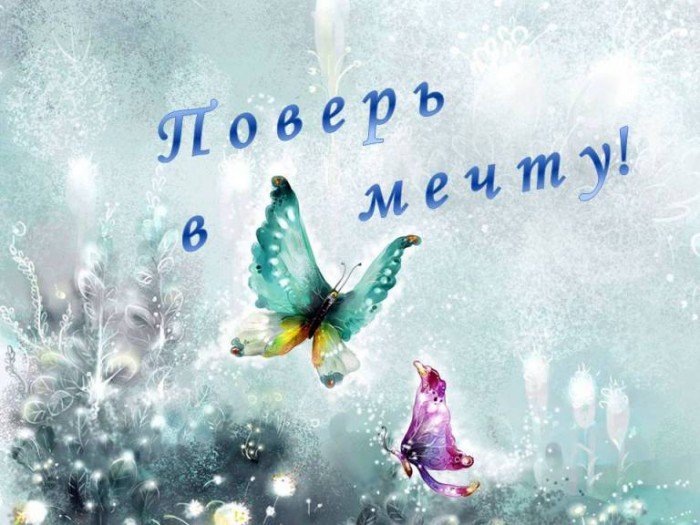 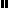 